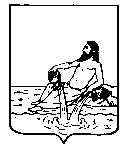 ВЕЛИКОУСТЮГСКАЯ ДУМАВЕЛИКОУСТЮГСКОГО МУНИЦИПАЛЬНОГО ОКРУГАР Е Ш Е Н И Е   от       21.02.2024          №      14                  ___________________________________________________________________________                   ______________________г. Великий УстюгВ соответствии с Федеральным законом от 21.12.2001 № 178-ФЗ «О приватизации государственного и муниципального имущества», Положением о порядке управления и распоряжения имуществом, находящимся в собственности Великоустюгского муниципального округа Вологодской области, утверждённым решением Великоустюгской Думы от 20.12.2022 № 91,Великоустюгская Дума РЕШИЛА:1. Внести в прогнозный план приватизации муниципального имущества на 2024 год, утвержденный решением Великоустюгской Думы от 08.12.2023 № 149 «О прогнозном плане приватизации муниципального имущества на 2024 год», следующие изменения:1.1. Дополнить план строками 6 - 13 следующего содержания:1.2. В строке «ИТОГО» плана цифру «4 350 000,00» заменить цифрой                «6 680 004,00».2. Настоящее решение вступает в силу после официального опубликования. О внесении изменений в прогнозный план приватизации  муниципального имущества на 2024 год6Нежилое здание, находящееся по адресу: Вологодская область, Великоустюгский район,       г. Великий Устюг, ул. Водников, д. 19Нежилое здание с кадастровым номером 
35:10:0105014:75 площадью 173,6 кв.м,год постройки – 1900 Здание одноэтажное с мансардой,  деревянное, коммуникации отключены.Здание является объектом культурного наследия регионального значения «Дом жилой, II пол. XIX в.»Здание находится в неудовлетворительном состоянииКонкурс2-4 квартал 2024 г.1,007Нежилое здание, находящееся по адресу: Вологодская область, Великоустюгский район, г. Великий Устюг, Советский пр., д. 59Нежилое здание с кадастровым номером 
35:10:0103022:54 площадью 158,9 кв.м,год постройки – 1915Здание двухэтажное деревянное, коммуникации отключены.Здание является объектом культурного наследия «Дом жилой, I пол. XIX в., нач. ХХ в.». Здание находится в неудовлетворительном состоянииКонкурс2-4 квартал 2024 г.1,008Здание детского дома творчества и земельный участок, находящиеся по адресу: Вологодская область, Великоустюгский район, г. Красавино, ул. Текстильщиков, д. 16Нежилое здание с кадастровым номером 
35:10:0201001:93 площадью 627,4 кв.м, год постройки – 1893, здание двухэтажное с мезонином в кирпичном и деревянном исполнении, коммуникации отключены.Земельный участок с кадастровым номером 35:10:0201001:42 площадью 1869 кв.м. Категория земель: земли населенных пунктов, с видом разрешенного использования: для размещения объекта образования -Дом детского творчестваАукцион с открытой формой подачи предложений о цене2-4 квартал 2024 г.500000,009Нежилое здание и земельный участок, находящиеся по адресу: Вологодская область, Великоустюгский район, г. Великий Устюг, ул. Михайловская, д. 8аНежилое здание с кадастровым номером 35:10:0105024:463 площадью 87,3 кв.м, год постройки — 1956.  Здание одноэтажное кирпичное, коммуникации отключены.Земельный участок с кадастровым номером 35:10:0105024:568 площадью 543 кв.м. Категория земель: земли населенных пунктов с видом разрешенного использования: для обслуживания производственной территории.Аукцион с открытой формой подачи предложений о цене2-4 квартал 2024 г.330000,0010Нежилое здание и земельный участок, находящиеся по адресу: Вологодская область, Великоустюгский район, г. Великий Устюг, ул. Красная, д. 82Нежилое здание с кадастровым номером 
35:10:0103025:71 площадью 407,8 кв.м, год постройки – 1917 Здание двухэтажное с мезонином,  деревянное, коммуникации отключены.Здание является объектом культурного наследия регионального значения «Дом Соболева, сер. XIX в.»Земельный участок с кадастровым номером 35:10:0103025:44 площадью 1604 кв.м Категория земель: земли населенных пунктов с видом разрешенного использования: для обслуживания жилого дома.Аукцион с открытой формой подачи предложений о цене2-4 квартал 2024 г.900000,0011Нежилое здание и земельный участок, находящиеся по адресу: Вологодская область, Великоустюгский район, г. Великий Устюг, ул. Яшина, д. 21аНежилое здание с кадастровым номером 
35:10:0104011:107 площадью 115,7 кв.м.Здание ветхое, одноэтажное, деревянное.Год постройки - 1981Коммуникации отключены.Земельный участок с кадастровым номером 35:10:0104011:11 площадью 1134 кв.м. Категория земель: земли населенных пунктов, вид разрешенного использования: для обслуживания жилого домаАукцион с открытой формой подачи предложений о цене2-4 квартал 2024 г600000,0012Нежилое здание, находящееся по адресу: Вологодская область, Великоустюгский район, г. Великий Устюг, ул. Осипенко, д. 26Нежилое здание с кадастровым номером 
35:10:0103004:114 площадью 262,8 кв.м,год постройки – до 1917Здание двухэтажное, деревянное, коммуникации отключены.Здание является объектом культурного наследия регионального значения «Дом Кедровской», 1898 г.»Здание находится в неудовлетворительном состоянииКонкурс2-4 квартал 2024 г.1,0013Нежилое здание, находящееся по адресу: Вологодская область, Великоустюгский район, г. Великий Устюг, Советский пр., д. 61Нежилое здание с кадастровым номером 
35:10:0103024:105 площадью 536,1 кв.м,год постройки – 1917 Здание двухэтажное с мезонином,  деревянное, коммуникации отключены.Здание является объектом культурного наследия регионального значения «Дом И. А. Пеца, сер. XIX в.»Здание находится в неудовлетворительном состоянииКонкурс2-4 квартал 2024 г.1,00Председатель Великоустюгской Думы_____________С.А. КапустинВременно исполняющий полномочия Главы Великоустюгского муниципального округа Вологодской области _______________И.А. Абрамов